Ondertekend door de volgende fracties: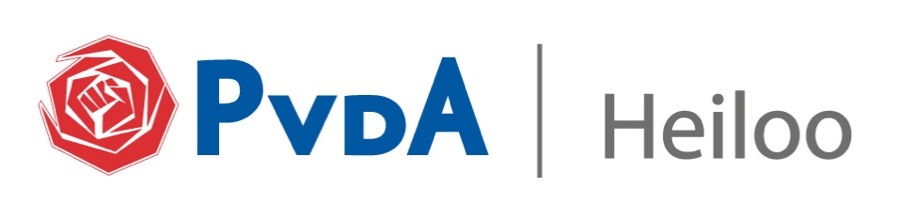 MOTIEMotie bij:(in te vullen door griffie)Aangeven op welk voorstel of agendapunt deze motie betrekking heeft of motie vreemd aan de orde van de dagOnderwerpGeef bij verduurzaming van woningen voorrang aan slecht geïsoleerde, verouderde woningen.AanhefDe raad van de gemeente Heiloo in vergadering bijeen op 6 december 2021InhoudWe constateren het volgende: Het TNO-onderzoek ‘De feiten over energiearmoede in Nederland’ (2021) wijst uit dat bijna de helft van alle Nederlandse huishoudens (48%) woont in een slecht of matig geïsoleerd huis, maar daar niet zelfstandig iets aan kan doen. Dit betreft huurders die voor verduurzaming afhankelijk zijn van de verhuurder én eigenaren van een huis met een relatief lage energetische kwaliteit die het geld niet hebben om daarin te investeren. Deze mensen zijn lang niet allemaal ‘arm’. Veel steunmaatregelen voor de verduurzaming van woningen zijn tot op heden vooral toegankelijk voor eigenaren van koopwoningen met een hoog inkomen/eigen vermogen. Huishoudens met een maximale hypotheek, een relatief laag inkomen, een BKR-registratie en/of waarvan de leden ouder zijn dan 70 jaar hebben over het algemeen geen toegang tot een lening via het landelijke Warmtefonds en/of de ISDE-subsidieregeling. Dit zijn vaak juist de huishoudens die wonen in een slecht geïsoleerde, verouderde woning. Het kabinet heeft € 150 miljoen euro gereserveerd om kwetsbare huishoudens met een hoge energierekening en/of een slechte energetische staat van hun woning te ondersteunen via gemeenten.
We geven de volgende overwegingen mee:We moeten voor alle huishoudens in Heiloo, maar met voorrang voor slecht geïsoleerde, verouderde woningen, werken aan verduurzaming. Dit omdat hier de grootste winst in CO2-uitstoot te behalen valt, omdat veel van deze huishoudens dit zelf niet kunnen én omdat op deze manier energiearmoede voorkomen wordt. De Provinciale Staten Noord-Holland hebben op 8 november 2021 een motie aangenomen om gemeenten te ondersteunen bij het bestrijden van energiearmoede.In februari 2019 is er door Duurzaam Heiloo al op gewezen dat er voor de energietransitie moet worden gekeken naar leeftijd, inkomen, alleenstaanden en andere demografische elementen. In een presentatie van november 2019 stelde Duurzaam Heiloo hierbij de methode van buurtanalyses voor (werken vanuit de inwoners van Heiloo en informatie verzamelen over hun situatie en woonomgeving om zo gericht actie te ondernemen met up to date technieken). Tot op heden zijn voor de energietransitie in Heiloo deze doelgroepen niet in kaart gebracht en er zijn geen buurtanalyses gemaakt.Voor het verduurzamen van oudere woningen zijn innovatieve oplossingen nodig. Hiervoor is al aandacht gevraagd in een amendement november 2020.ConclusieDe raad verzoekt het college voor het tweede kwartaal van 2022: In kaart te brengen welke woningen in Heiloo slecht geïsoleerd en wat energievoorziening betreft verouderd zijn. Hierbij kan zo nodig samengewerkt worden met de Provinciale Staten NH. Het ligt voor de hand hierbij ook intensief samen te werken met Duurzaam Heiloo en Heiloo Energie.In het overleg over de prestatieafspraken met Kennemerwonen harde afspraken te maken om versneld bestaande huurwoningen in Heiloo energiezuinig te maken.Een plan van aanpak te maken hoe de gemeente huishoudens zal ondersteunen bij de verduurzaming van hun koopwoning, die geen beroep kunnen doen op een lening van het Warmtefonds en/of de ISDE-subsidieregeling.Indieners (fractie en naam)Fractie zetelsV00RTEGENVVD4GBH3H20003D663CDA2PvdA2Heiloo Lokaal2TOTAAL19 VVDCDAGBHPvdAHeiloo-2000Heiloo LokaalD66